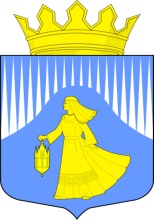 РЕСПУБЛИКА КАРЕЛИЯ  Администрация Лоухского муниципального районаРАСПОРЯЖЕНИЕ № ____пгт. Лоухи                                                                                                от _________ 2020 годаО выдаче разрешения на условно разрешенный вид использования земельного участкаВ соответствии с Градостроительным кодексом Российской Федерации, Федеральным законом от 06.10.2003 года № 131-ФЗ «Об общих принципах местного самоуправления в Российской Федерации», Правилами землепользования и застройки Кестеньгского сельского поселения, по итогам проведенных публичных слушаний:1. Предоставить разрешение на условно разрешенный вид использования «малоэтажная многоквартирная жилая застройка» земельного участка, образуемого под многоквартирным домом по адресу: Республика Карелия, Лоухский район, пос. Сосновый, ул. Советская, д. 3, территориальная зона Ж-1 «Зона индивидуального жилищного строительства».2. Администрации Лоухского муниципального района обеспечить опубликование настоящего распоряжения в порядке, установленном для официального опубликования муниципальных правовых актов Лоухского муниципального района, а также разместить на официальном сайте Лоухского муниципального района информационно-телекоммуникационной сети «Интернет».Глава администрацииЛоухского муниципального района	  	                         	 С.М. Лебедев